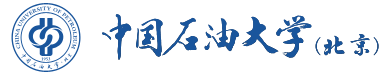 China University of Petroleum-Beijing证  明张三，男，身份号码：111111222233334444，于2005年9月至2009年6月在本校全日制普通本科油气储运工程专业学习。2014年（含）之前，学生档案中未建立本科生新生入学登记表。特此证明。中国石油大学（北京）教务处2019年5月23日